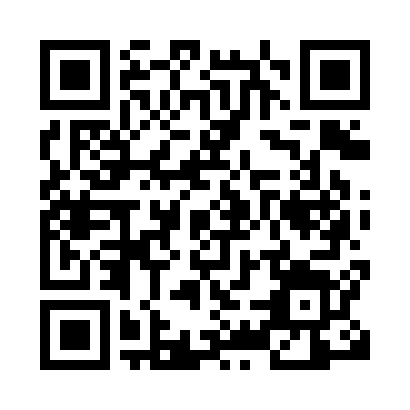 Prayer times for Umstand, GermanyWed 1 May 2024 - Fri 31 May 2024High Latitude Method: Angle Based RulePrayer Calculation Method: Muslim World LeagueAsar Calculation Method: ShafiPrayer times provided by https://www.salahtimes.comDateDayFajrSunriseDhuhrAsrMaghribIsha1Wed3:356:041:295:328:5611:142Thu3:316:021:295:338:5711:173Fri3:286:001:295:338:5911:204Sat3:245:581:295:349:0111:235Sun3:205:561:295:359:0211:266Mon3:175:551:295:359:0411:307Tue3:155:531:295:369:0511:338Wed3:145:511:295:379:0711:369Thu3:135:501:295:379:0911:3610Fri3:135:481:295:389:1011:3711Sat3:125:461:295:399:1211:3712Sun3:115:451:295:399:1311:3813Mon3:115:431:295:409:1511:3914Tue3:105:421:295:409:1611:3915Wed3:105:401:295:419:1811:4016Thu3:095:391:295:419:1911:4117Fri3:085:371:295:429:2111:4118Sat3:085:361:295:439:2211:4219Sun3:075:351:295:439:2311:4320Mon3:075:331:295:449:2511:4321Tue3:065:321:295:449:2611:4422Wed3:065:311:295:459:2811:4523Thu3:065:301:295:459:2911:4524Fri3:055:291:295:469:3011:4625Sat3:055:281:295:469:3211:4626Sun3:045:261:295:479:3311:4727Mon3:045:251:295:479:3411:4828Tue3:045:241:305:489:3511:4829Wed3:035:241:305:489:3611:4930Thu3:035:231:305:499:3811:4931Fri3:035:221:305:499:3911:50